УТВЕРЖДАЮДиректор ТОГБПОУ «Мичуринский аграрный техникум»_____________Н.А.Поздняков30.08.2018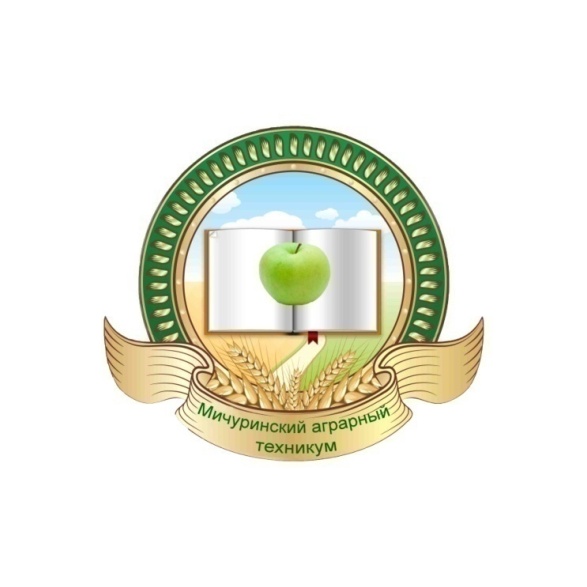 ПЛАНвоспитательной работыТОГБПОУ «Мичуринский агарный техникум»на 2018-2019 учебный годс.Турмасово 2018Содержание «Воспитывает всё: люди, вещи, явления, но прежде всего и дольше всего — люди. Из них на первом месте — родители и педагоги» А.С. Макаренко «И воспитание, и образование нераздельны.   Нельзя воспитывать, не передавая знания, всякое же знание действует воспитательно»Л.Н.ТолстойПояснительная записка к плану воспитательной работыСовременные образовательные учреждения - важнейший общественный институт воспитания подрастающего поколения. Главная задача образовательной политики нашего государства – обеспечение современного качества образования на основе сохранения его фундаментальности и соответствия актуальным и перспективным потребностям личности, общества, государства. Приоритетом в образовании отдается воспитанию, которое должно стать органичной составляющей педагогической деятельности, интегрированной в общий процесс обучения и развития. 	Воспитание является одной из важнейших составляющих образовательного процесса наряду с обучением. Приоритетным направлением воспитательной работы ТОГБПОУ «Мичуринский агарный техникум» является создание условий для самореализации в интеллектуальном, духовном, культурном и нравственном развитии и личностном росте обучаемых. Современный культурный человек – это не только образованный человек, но человек, обладающий чувством самоуважения и уважаемый окружающими. Поэтому важнейшей задачей является формирование у подрастающего поколения умения строить взаимоотношения в процессе взаимодействия с окружающими на основе сотрудничества и взаимопонимания, готовности принять других людей, их взгляды, обычаи и привычки такими, какие они есть.Цель воспитания - создание благоприятных условий для становления, развития и саморазвития личности обучающегося, развития духовно- нравственной личности, обладающей общекультурными и профессиональными компетенциями, способной реализовать себя в будущей профессиональной деятельностиЗадачи воспитания: развитие высоконравственной личности, разделяющей российские традиционные духовные ценности, обладающей актуальными знаниями и умениями, способной реализовать свой потенциал в условиях современного общества, готовой к мирному созиданию и защите Родины;воспитание у обучающихся личностных качеств, необходимых для эффективной профессиональной деятельности; формирование и развитие у обучающихся умений и навыков работы в коллективе, управления им, развитие лидерских качеств через различные формы самоуправления обучающихся; укрепление и совершенствование физического и психического здоровья, воспитание потребности в здоровом образе жизни и нетерпимого отношения к наркотикам, пьянству, антиобщественному поведению; ориентация личности на гуманистические установки и смысло-жизненные ценности в новых социально-политических и экономических условиях общества, определение своего места и целей жизнедеятельности, формирование самосознания и гуманистически направленных высших потребностей; формирование национального самосознания, гражданственности, патриотизма, уважения к законности и правопорядку, внутренней свободы и чувства собственного достоинства; воспитание потребности молодежи к освоению ценностей общечеловеческой и национальной культуры, формированию эстетических ценностей и вкуса, стремления к созданию и приумножению ценностей духовной культуры, участию в культурной жизни российского общества; приобщение молодежи к общечеловеческим нормам морали, национальным традициям, кодексам профессиональной чести и моральным ценностям соответствующих социальных слоев и групп, воспитание адекватной самооценки результатов своей деятельности; воспитание потребности к труду, как первой жизненной необходимости, высшей жизненной ценности и главному способу достижения жизненного успеха, целеустремленности и предприимчивости, конкурентоспособности во всех сферах жизнедеятельности. Реализация этих целей и задач предполагает: создание благоприятных условий и возможностей для полноценного развития личности, для охраны здоровья и жизни обучающихся; создание условий проявления и мотивации творческой активности обучаемых в различных сферах социально значимой деятельности; развитие системы образования; преемственность уровней и ступеней образования; поддержка исследовательской и проектной деятельности; освоение и использование в практической деятельности новых педагогических технологий и методик воспитательной работы; развитие различных форм студенческого самоуправления. Принципы воспитательной работы: гуманизации (основан на признании человека высшей ценностью); толерантности (важный компонент взаимопонимания, уважения, формирования гражданских качеств, духовности, важен в борьбе с нарастающей агрессивностью среди молодежи); самореализации (стремление к независимости материальной, профессиональной); организации воспитательной работы: коллективизма (стремление молодежи иметь друзей в широком социуме и техникуме); универсализации воспитания (сотрудничество педагогического коллектива техникума с семьей и др. соцструктурами); идеологии воспитания (формирование раннего правосознания ведущего к законопослушанию); вариативности воспитания (свободный выбор стимулирует к самореализации); умеренного традиционализма (лучший опыт прошлых лет, освобожденный от стандартов и штампов, вызывающих неприятие молодежи); исторической преемственности (связь между поколениями); совместной творческой работы (ведет к сотрудничеству и развивает индивидуальность). Структура управления воспитательным процессомВоспитательный процесс в техникуме осуществляется на основе:Конституции РФ;Федерального Закона «Об образовании в РФ» от 29.12.2012 г. № 273 – ФЗ; Стратегия развития воспитания в Российской Федерации на период до 2025 года(утв. распоряжением Правительства РФ от 29 мая 2015 г. N 996-р); Постановлениями Российской федерации и Тамбовской области, локальными актами техникума, регламентирующими учебно-воспитательный процесс.Планирующая и текущая документация по воспитательной работеПерспективный план воспитательной работы в техникуме на год.План воспитательной работы в техникуме на месяц.Папка воспитательной работы кураторов учебных групп.Перспективные планы работы общежития на год.Перспективный план работы педагога-психолога на год.Перспективный план социального педагога на год.Перспективны план работы педагога-организатора на год.План совместной профилактической работы по реализации комплексной программы профилактики правонарушений ТОГБПОУ «Мичуринский аграрный техникум»  правоохранительных органов (ПДН)  МО МВД России «Мичуринский» комиссии по делам несовершеннолетних (КДН)  администрации Мичуринского районаПлан работы по пропаганде здорового образа жизни, профилактике вредных привычек совместно с ТОГБУЗ «Мичуринская районная больница»План мероприятий по профилактике употребления табачной продукции, алкогольных напитков, наркотических и психотропных веществ, и незаконному обороту наркотиков в ТОГБПОУ «Мичуринский аграрный техникум» совместно с сотрудниками полиции МО МВД «Мичуринский»Комплексная   программа   «Профилактика наркомании, токсикомании, правонарушений и преступлений среди несовершеннолетних обучающихся» на 2013-2018 гг.Программа профессионального воспитания обучающихся на 2018-2022 гг.Программа духовно-нравственного воспитания на 2018-2022 гг.Программа патриотического воспитания на 2018-2022 гг.Организационно-правовое обеспечение воспитательного процесса в техникумеУстав техникумаРасписание занятийПравила внутреннего трудового распорядка для работников ТОГБПОУ «Мичуринский аграрный техникум»Правила внутреннего распорядка для проживающих в общежитии техникумаПоложение о Совете профилактикиРасписание спортивных секций и кружков техникумаМатериально-техническая база для проведения внеклассной работыПриоритетные направления работы по организации и обеспечению воспитательного процессаДуховно-нравственное воспитаниеПатриотическое воспитаниеСпортивно-оздоровительноеГражданско-правовое воспитаниеПрофессионально-трудовое воспитаниеДосугСемья. Работа с родителямиСтуденческое самоуправлениеДуховно-нравственное воспитаниеЦель: Создание оптимальных условий для формирования, развития и становления высоконравственного, духовно-развитого, морально-устойчивого, социально-активного, творческого, инициативного и компетентного гражданина России.Задачи: формирование нравственных, духовных, интеллектуальных, эстетических, общекультурных компетенций студентов;создание единого толерантного пространства для формирования единого коллектива обучающихся, независимо от уровня образования и ограничений в здоровье; применение разнообразных технологий для создания атмосферы психологического комфорта;повышение ответственности обучающихся к выполнению правил внутреннего распорядка;внедрение современных энергосберегающих технологий при формировании личности обучающихся;формирование профессиональной культуры и повышение уровня трудового воспитания;повышение показателей успешности студентов путем участия в городских, областных, Всероссийских программах, акциях, фестивалях;изучение воспитательных возможностей семей студентов, установление доверительных, партнерских отношений с родителями;развитие студенческого самоуправления;формирование у студентов смысла жизненных, духовных ориентаций, знание и соблюдение законов, норм, правил поведения, милосердие.Патриотическое воспитаниеЦель: Развитие высокой социальной активности студентов, гражданской ответственности, становление студентов, обладающих позитивными ценностями и качествами, способных проявить их в созидательном процессе в интересах Родины. Задачи: формирование патриотических чувств и сознания молодежи на основе культурно-исторических ценностей, славных трудовых и боевых традиций мичуринцев и всего российского народа, почитания святынь и ценностей многонационального государства; изучение многовековой истории Отечества, места и роли России в мировом историческом процессе, героического прошлого различных поколений, боровшихся за независимость и самостоятельность страны; формирование глубокого понимания конституционного гражданского и воинского долга, развитие высокой культуры и образованности; осознание идеи, во имя которой проявляется готовность к достойному служению Отечеству. Спортивно-оздоровительное воспитаниеЦель: Охрана и укрепление здоровья обучающихся, приобщение их к ценностям здорового образа жизни Задачи: формирование у обучающихся устойчивых антиалкогольных и антинаркотических установок; создавать условия для формирования у обучающихся культуры сохранения собственного здоровья; создавать возможность обучающимся демонстрировать свои достижения и усилия по сохранению здоровья;способствовать преодолению вредных привычек средствами физической культуры и занятиям спортом. №СодержаниеСтраница1Пояснительная записка к плану воспитательной работы32Основные цели  задачи воспитания43Принципы воспитательной работы54Структура управления воспитательным процессом65Планирующая и текущая документация по воспитательной работе76Организационно-правовое обеспечение воспитательного процесса в техникуме87Материально-техническая база для проведения внеклассной работы88Приоритетные направления работы по организации и    обеспечению воспитательного процесса99Духовно-нравственное воспитание10-1110Патриотическое воспитание12-1411Спортивно-оздоровительное воспитание15-1612Гражданско-правовое воспитание17-1813Профессионально-трудовое воспитание19-2014Досуг21-2215Семья. Работа с родителями23-2416Студенческое самоуправление2517Проведение тематических кураторских часов, рекомендованных Министерством образования26-2718Работа по профессиональной ориентации28-2919Создание оптимальных условий для социальной и профессиональной адаптации обучающихся техникума3020Социальная деятельность со студентами, относящихся к категории детей-сирот и лиц из их числа3121Работа Совета профилактики техникума32-3422Организационно-методическая работа35-3623Мероприятия по организации контроля выполнения плана37№Наименование мероприятияВремя проведенияОтветственные1Встречи-беседы с представителями церкви  во имя иконы Божией Матери «Всех Скорбящих Радость» города Мичуринсканоябрьянварьапрельзав.отделом Хованова В.В.2Экскурсия обучающихся 1-го курса в храмы Боголюбский кафедральный собор, Церкви  во имя иконы Божией Матери «Всех Скорбящих Радость» города Мичуринска (по желанию)октябрьмастера п/окураторы3Курс бесед с просмотром видеофильмов «Уроки нравственности»  для студентов и обучающихся всех курсовв течение годаПедагог доп.образования4Благотворительные акции для граждан пожилого возраста и инвалидов помощь в мелком ремонте благоустройство территориив течение годасовет обучающихся  техникума5Просмотр видеофильмов: Великие праздники Свято-Троицкая Сергиева лавра октябрьдекабрьмартпреподаватели общественных дисциплин6Тематический классный час «Заступники Руси Великой»февральпреподаватели общественных дисциплинДень знаний «Здравствуй, техникум!»1 сентябрязав.отделом Хованова В.В.7Тематические классные часы: «Азбука толерантности» «Толерантное общение» «Толерантная личность» ноябрьмастера п/окураторы8Анкетирование студентов и обучающихся «Твои жизненные ценности». Обсуждение итогов анкетирования на групповых собранияхсентябрьмастера п/окураторы9Тематический классные часы: « Ожерелье доброты», « Любовь к людям начинается с любви к себе», «Духовность и нравственность, их назначение в жизни» «Нравственность и нравственные нормы поведения и взаимоотношений между людьми» « Духовные основы религии» « Доброта и добродетели» ноябрьмайпедагог доп.образованияМероприятие «Новогодние сюрпризы»декабрьпедагог доп.образования Сычева и.В.10Рождественские встречи с представителями православной церкви.Беседа: «Христианство – источник нравственности, культуры и январьзав.отделом Хованова В.В.11Волонтерские акции«Ветеран живет рядом»«Обелиск»«Мимоза для ветерана»«Забота»«Зажги синим»октябрьфевральмарт апрельРук. Волонтерского отряда Сычева И.В.12Обновление информации в комнате духовно-нравственного воспитанияПо мере необходимостиПедагог доп.образования Сычева И.В.13Участие в региональных конкурсах в рамках проекта «Возрождение духовно-нравственного наследия в условиях открытой социально-образовательной среды»;-конкурс видеофильмов «Божий мир глазам детей»;- исследовательских работ «История одного храма»;- смотр-конкурс изделий декоративно-прикладного творчества «Православная культура Тамбовского края»;- Славянский фестиваль.ноябрьмайзав.отделом Хованова В.В.№Название мероприятияВремя проведенияОтветственные1Спортивная игра «В единстве наша сила», посвященная Дню народного единстваноябрьпреподаватель физвоспитания Микляева С.М.2Уроки мужества:посвященный 75-летию разгрома советскими войсками немецко-фашистких войск в Курской битвепосвященный Дню неизвестного солдата «Неизвестный солдат – наша память и боль..»День воинской славы России. Победа над немецко-фашистскими войсками в Сталинградской битве (1943)сентябрь2 декабряфевральПреподаватель истории Александрова Е.Н.3Участие в областной конференции патриотических объединений и поисковых отрядов «Историческая память Великой Победы: подвиги и судьбы»декабрьзав.отделом Хованова В.В.4Урок памяти ко Дню героев Отечества9 декабряпреподаватель истории Александрова Е.Н.5Волонтерская акция «Посылка солдату»Февраль волонтеры техникума6Мероприятие, посвященное Дню памяти воинов-интернационалистов «Пока мы помним – мы живем»февральпедагог доп.образования Сычева И.В.7Волонтерская акция «Родные обелиски» Благоустройство территории обелиска воинами  за памятником воинам, погибшим в годы ВОВ в селе ТурмасовоВ течение годаволонтеры техникума8Спортивно-игровое мероприятие ко Дню защитника Отечества «Армейские забавы!»февральпреподаватель физвоспитания Микляева С.М.9Встреча с представителями пункта отбора на военную службу по контракту: « Есть такая профессия Родину защищать» апрельпреподаватель ОБЖ10Коллективный просмотр фильмов о войне с последующим обсуждениемапрельпреподаватель русского языка и литературы Свиридов А.В.11Конкурс рисунков, плакатов, посвященных знаменательным датам нашей страныв течение годаактив техникума12Организация книжных выставок к Дням воинской славы Россиив течение годабиблиотекарь 13Экскурсии в музеи города Мичуринскав течение годамастера п/окураторы14Встречи с участниками Великой Отечественной войны, тружениками тыла, участниками локальных войн.в течение годазав.отделом Хованова В.В.15Тематические классные часы, посвященные подвигу российского народа в годы Великой Отечественной войны- в войне с милитаристской Японией;- битвы за Берлин;- Вхождение Крыма и Севастополя в состав Российской Федерации;- трагических событий в г.Беслане»- начала Первой мировой войны.в течение годамастера п/окураторы16Участие в областных и районных военно-спортивных соревнованиях, слетах, акцияхв течение годапреподаватель физвоспитания17Участие в областных и районных праздничных концертах, посвященных юбилейным и памятным датам в истории отечествав течение годапедагог доп.образования Сычева И.В.18Поздравление ветеранов ВОВ и тружеников тыла (по месту жительства) Участие в акции «Свет в окне»майсовет обучающихся19Участие в праздничных шествиях и митингах города Мичуринскав течение годазав.отделом Хованова В.В.20Участие в благотворительных акцияхв течение годаколлектив техникума21Военно-спортивные соревнования между группами «А ну-ка, парни!»февраль, преподаватель физвоспитания 22Фестиваль солдатской песни февральпедагог доп.образования 23Мероприятие, посвящённое Великой Победе в ВОВ  майпедагог доп.образования Сычева И.В.24Поездки в воинские части в рамках Дня призывной молодежимартпреподаватель физвоспитания 25Участие в районном Дне призывникаоктябрьапрельзав.отделом Хованова В.В.26Читательская конференция «Читаем книги о войне»февральбиблиотекарь 27Работа поискового отряда «Штурм»по отдельному плануТокарева Е.Ю.28Участие в областных конференциях патриотических объединений и поисковых отрядовпо плану Управления образованиязав.отделом Хованова В.В.29Совместные мероприятия с центром патриотического воспитания имени генерала армии Н.Е. Рогожкина», с военно-спортивным центром «Патриот»В течение годазав.отделом Хованова В.В.№Название мероприятияВремя проведенияОтветственные1Проведение мониторинга по состоянию здоровья студентов и обучающихся (анализ на основе медицинского осмотра) сентябрьмедработникШамамян И.А.2Определение групп здоровья для обучающихсясентябрьмедработникШамамян И.А.3Организация горячего питания постоянноадминистрация 4Профилактическая работа во время эпидемий по мере необходимостимедработникШамамян И.А.5Поддержание санитарно-гигиенического режима в техникуме (световой и тепловой режим, проветривание, состояние мебели, окон и т.д.) в течение годаответственные за кабинеты и мастерские 6Проведение «Уроков здоровья» в течение годамастера п/о кураторы7Пропаганда специальной литературы по здоровому образу жизни в течение годабиблиотекарь 8Составление индивидуальных карт показателей здоровья обучающихсясентябрь медработник Шамамян И.А.9Флюорографическое обследование студентовв течение годакураторы группмедработник Шамамян И.А.10Профилактика простудных заболеванийоктябрьмедработник Шамамян И.А.11Профилактика гриппа и ОРВИ.Иммунопрофилактиканоябрь медработник Шамамян И.А.12Конкурс плакатов «Если хочешь быть здоров!» декабрь мастера п/окураторы13Тематические кураторские часы:пивной алкоголизм;о вреде табакокурения;о вреде употребления алкоголя;«Современные подходы к проблеме СПИД»«Я против наркотиков, потому что…»;здоровье и спорт;о вреде абортов;здоровье и долголетиесентябрьоктябрьноябрьдекабрьфевральмартапрельмаймастера п/окураторы14«Всемирный День борьбы со СПИДом», Международный день борьбы с наркоманиейдекабрьсоц.педагог педагог доп.образования15Всемирный день отказа от куренияноябрьсоц.педагог педагог доп.образования16Волонтерская акция «Бросай курить!»ноябрьволонтеры17Беседа с мед.работником «Внимание – ГРИПП» октябрьфевральмедработник Шамамян И.А.18Оформление стенда по профилактике туберкулезаапрельмедработник Шамамян И.А.19Организация просмотра и обсуждение видеофильма «Только для девушек» (группы девушек) маймедработник Шамамян И.А.20Организация лекториев для обучающихся по пропаганде ЗОЖ (встречи с медицинскими работниками) в течение годазав.отделом Хованова В.В. 21Распространение информационного материала с целью профилактики табакокурения, алкоголизма, наркомании.в течение годарук.волонтерского отряда Сычева И.В.22Профилактика травматизма, соблюдение техники безопасности  в течение годакураторы групп23Организация  занятости обучающихся  в спортивных секциях, объединениях сентябрь кураторы групппедагоги доп.образования24Организация и проведение общетехникумовских соревнований:Легкоатлетический кросс «Золотая осень»;по баскетболу;по волейболу;по теннису;по лыжным гонкам;по гиревому спорту;по армреслингу;по футболу;по мини футболу;сдача нормативов ГТОсентябрьоктябрьноябрьдекабрьянварьфевральмартапрельмайпреподаватель физической культурыМикляева С.М.25Участие в районных, городских и областных спортивных мероприятиях сентябрь преподаватель физвоспитания 26Родительское собрание по теме «Анализ состояния здоровья обучающихся и студентов» сентябрь зав.отделом Хованова В.В. 27Выпуск памяток для родителей «Профилактика наркомании: определения и базовые понятия» декабрь медработник Шамамян И.А.28Выступление на педагогическом совещании на тему: «Анализ состояния здоровья обучающихся» декабрьсоц.педагог Хорошкова Л.В.Гражданско-правовое воспитаниеЦель: Осознанное стремление обучающихся к правомерному поведению. Задачи: ознакомление студентов, обучающихся и их родителей с нормами гражданского и семейного права; уменьшение количества правонарушений совершенных обучающимися техникума; формирование гражданской ответственности, национального и интернационального самосознания, чувства национального достоинства;воспитание правовой грамотности обучающихся.Профессиональное и трудовое воспитаниеЦель: Подготовка профессионально мобильной, готовой к постоянному самообразованию и саморазвитию в условиях динамики рынка личности, владеющей оптимальным набором профессиональных компетенцийЗадачи: формирование сознательного отношения к выбранной профессии, профессиональному долгу, понимаемому как личная ответственность и обязанность; формирование осознанной профессиональной мотивации;воспитание чувства ответственности за уровень своих профессиональных знаний и качество труда, осмысленного отношения к последствиям своей профессиональной деятельности; формирование профессиональной культуры, этики профессионального общения; формирование модели подготовки высококвалифицированного специалиста в сфере агропромышленного комплекса, мобильного на региональном рынке труда;формирование личностных качеств, необходимых для эффективной профессиональной деятельности. 